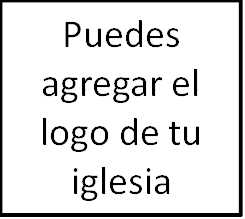 Seminario BásicoDiscipuladoClase 2: ¿Por qué discipular?INTRODUCCIÓN¿Por qué quieres discipular a alguien? Porque tienes que, es decir, ¿sientes que es una obligación? Porque quieres, es decir, ¿por qué has encontrado alguna forma de motivación que te hace desear hacerlo?La semana pasada mencionamos que todo cristiano está llamado al ministerio de discipulado, independientemente de que te encuentres siendo discipulado por un creyente más maduro o alguien más joven en la fe, o ambas cosas.  Antes de comenzar este ministerio de discipulado queremos entender cuáles son los fundamentos bíblicos para una motivación cristiana de hacer discípulos. Hoy vamos a considerar dos razones por las cuales discipular.Razón #1: ¿Por qué discipular? ¡Para tu gozo!A algunas personas puede parecerles extraño decir que un motivo principal de nuestro discipulado hacia los demás es el gozo que recibimos al hacerlo. Suena egoísta, ¿no es así? Y aunque puede haber muchas maneras en que podríamos buscar este gozo equivocadamente, el hecho está en que la Escritura presenta nuestro gozo como un motivador legítimo para los cristianos discipuladores. Escucha estos versículos (selecciona personas para que lo lean en voz alta): «Doy gracias a mi Dios siempre que me acuerdo de vosotros, siempre en todas mis oraciones rogando con gozo por todos vosotros, por vuestra comunión en el evangelio, desde el primer día hasta ahora» (Fil. 1:3-5).«Por tanto, si hay alguna consolación en Cristo, si algún consuelo de amor, si alguna comunión del Espíritu, si algún afecto entrañable, si alguna misericordia, completad mi gozo, sintiendo lo mismo, teniendo el mismo amor, unánimes, sintiendo una misma cosa» (Fil. 2:1-2).«Así que, hermanos míos amados y deseados, gozo y corona mía, estad así firmes en el Señor, amados» (Fil. 4:1). «Porque vuestra obediencia ha venido a ser notoria a todos, así que me gozo de vosotros; pero quiero que seáis sabios para el bien, e ingenuos para el mal» (Ro. 16:19).«Mucha franqueza tengo con vosotros; mucho me glorío con respecto de vosotros; lleno estoy de consolación; sobreabundo de gozo en todas nuestras tribulaciones. Por esto hemos sido consolados en vuestra consolación; pero mucho más nos gozamos por el gozo de Tito, que haya sido confortado su espíritu por todos vosotros. Pues si de algo me he gloriado con él respecto de vosotros, no he sido avergonzado, sino que así como en todo os hemos hablado con verdad, también nuestro gloriarnos con Tito resultó verdad. Y su cariño para con vosotros es aun más abundante, cuando se acuerda de la obediencia de todos vosotros, de cómo lo recibisteis con temor y temblor. Me gozo de que en todo tengo confianza en vosotros» (2 Co. 7:4; 13-16).«Porque ¿cuál es nuestra esperanza, o gozo, o corona de que me gloríe? ¿No lo sois vosotros, delante de nuestro Señor Jesucristo, en su venida? Vosotros sois nuestra gloria y gozo» (1 Ts. 2:19-20).«Mucho me regocijé porque he hallado a algunos de tus hijos andando en la verdad, conforme al mandamiento que recibimos del Padre» (2 Jn. 1:4).Pregunta: En todos estos versículos, ¿cuál era el fundamento del gozo de Pablo y Juan? ¿Puedes escoger algún tema en común en estos versículos que explique su motivación para el discipulado?Respuesta: Ellos escribieron acerca de su propio gozo. Dios busca producir gozo en ti cuando eres usado para ayudar a otros a prosperar y crecer.Explicación: A partir de estos textos vemos que Pablo y Juan reciben una motivación especial del conocimiento que ELLOS personalmente estaban utilizando para ayudar a edificar a los cristianos a quienes escribían. ¿Esto te sorprende? Esta es una razón bíblica por la que no debemos avergonzarnos de cultivarlo. Los cristianos pueden de manera natural encontrar mucho placer en ver a otros creyentes crecer y prosperar. Pablo frecuentemente se referirá a sus oidores como sus «hijos en el Señor» y él parece disfrutar verlos prosperar a través del fruto de su ministerio y la labor continua de los demás. El gozo de Pablo es que los hijos se encuentren caminando en la verdad.Pregunta: ¿Es este tipo de gozo egoísta? ¿Es que el gozo de ayudar a alguien a madurar discípulos nos lleva a enfocarnos en el hombre o es algo bueno?Respuesta: Si este fuera el total de lo que Pablo y Juan (y otros) disfrutaran entonces si podría llevar a una dependencia equivocada, pero esa no es la ilustración que tenemos. Ellos se estaban deleitando al verse a sí mismos como los medios utilizados en el discipulado cristiano, específicamente porque luego traía gloria al Dios que amaban mucho.Pregunta: ¿Esto lleva al orgullo?Respuesta: El hecho de que puedes hacer algo mal no es un argumento contra hacerlo bien.Resumen:Los cristianos se regocijan al ver otros creyentes crecer, y se gozan en ver que ese crecimiento ocurre como resultado de su involucramiento. Este placer de trabajar para ver a otros prosperar espiritualmente a través de tu involucramiento en sus vidas, es uno de los gozos más importantes del corazón de un verdadero discípulo cristiano.Ver crecer a los creyentes como un fruto de tu ministerio es parte de tu gloria y recompensa ante Cristo. Lejos de ser algo equivocado, diría que si no disfrutas ser usado por Dios para exhortar y edificar a otros creyentes, entonces hay algo incorrecto en tu entendimiento.Nuestro placer en ver a Dios usarnos para exhortar y edificar a otros creyentes es una motivación importante y bíblica, pero no es la motivación suprema.Razón #2: ¿Por qué discipular? ¡Para la gloria de Dios!Aprendemos de la Palabra de Dios que el resultado de discipular es el mayor fruto de nuestras vidas que lleva a la gloria de Dios. Para considerar esta idea de forma cuidadosa, pasaremos el resto de los próximos minutos observando una sección de la Escritura que explica este concepto con muchos detalles- Juan capítulo 15, versículos del 1 al 17.Lee Juan 15:1-8. Aquí Jesús enseña a sus seguidores diciendo:«Yo soy la vid verdadera, y mi Padre es el labrador.  Todo pámpano que en mí no lleva fruto, lo quitará; y todo aquel que lleva fruto, lo limpiará, para que lleve más fruto. Ya vosotros estáis limpios por la palabra que os he hablado. Permaneced en mí, y yo en vosotros. Como el pámpano no puede llevar fruto por sí mismo, si no permanece en la vid, así tampoco vosotros, si no permanecéis en mí.Yo soy la vid, vosotros los pámpanos; el que permanece en mí, y yo en él, éste lleva mucho fruto; porque separados de mí nada podéis hacer. El que en mí no permanece, será echado fuera como pámpano, y se secará; y los recogen, y los echan en el fuego, y arden. Si permanecéis en mí, y mis palabras permanecen en vosotros, pedid todo lo que queréis, y os será hecho. En esto es glorificado mi Padre, en que llevéis mucho fruto, y seáis así mis discípulos».En las próximas semanas tendremos tiempo para pensar más acerca de lo que significa permanecer en Cristo como una vía de fructificación. Pero ahora mismo quiero que prestemos más atención a la idea final de esta sección.Pregunta: ¿Qué es lo que Cristo describe de la vida del creyente que traerá más gloria al Padre?Respuesta: Que llevemos mucho fruto. Discutiremos lo que es ese fruto en un momento.Pregunta: ¿Y que demostrará ese fruto al mundo que nos observa?Respuesta:  Que somos verdaderos discípulos de Jesucristo, para la gloria de Dios el Padre.	Pregunta: Entonces, ¿cuál es ese fruto del que Jesús está hablando?Respuesta: El texto no especifica lo que significa exactamente, si solo es una cosa o muchas cosas a las que nos referimos aquí. Sin embargo, podemos obtener buenos conocimientos del significado que se busca simplemente continuando con la lectura de los versículos del 9 al 17. Aquí vemos ejemplos del tipo de fruto que Jesús tiene en mente, el fruto que debe fluir de forma natural de nuestro ser «en Cristo» y cómo ese fruto trae una gran gloria al Padre.  Lee los versículo del 9 al 17.«Como el Padre me ha amado, así también yo os he amado; permaneced en mi amor. Si guardareis mis mandamientos, permaneceréis en mi amor; así como yo he guardado los mandamientos de mi Padre, y permanezco en su amor. Estas cosas os he hablado, para que mi gozo esté en vosotros, y vuestro gozo sea cumplido. Este es mi mandamiento: Que os améis unos a otros, como yo os he amado. Nadie tiene mayor amor que este, que uno ponga su vida por sus amigos. Vosotros sois mis amigos, si hacéis lo que yo os mando. Ya no os llamaré siervos, porque el siervo no sabe lo que hace su señor; pero os he llamado amigos, porque todas las cosas que oí de mi Padre, os las he dado a conocer. No me elegisteis vosotros a mí, sino que yo os elegí a vosotros, y os he puesto para que vayáis y llevéis fruto, y vuestro fruto permanezca; para que todo lo que pidiereis al Padre en mi nombre, él os lo dé. Esto os mando: Que os améis unos a otros».Juan capítulo 15 está claramente enfocado en la necesidad de morar en Cristo y en el amor que Él nos ha mostrado. Pero también hay un mandato claro para nosotros en este pasaje... se nos dice que debemos amarnos unos a otros como Cristo nos amó. Por tanto, parece obvio que por lo menos parte del fruto del que se habla aquí es el amor, es decir, un amor por Dios que se manifiesta a través de amarnos unos a otros. Sin embargo, pensemos acerca de como Cristo nos ha amado y cómo eso puede darnos pistas hacia el tipo particular de «amor fructífero» que estamos llamados a reflejar.Jesús entregó su vida por nosotrosPrimero, en los versículos 12-13 leemos que Cristo nos amó al entregar su vida por nosotros. Él nos ordena a nosotros (seguidores de Cristo) hacer lo mismo—para nosotros el amor es definido al imitar a Cristo, por ejemplo, amando a nuestros hermanos al entregar nuestra vida en su nombre.La semana pasada mencionamos que no podemos entregar nuestra vida por otro de la manera en que solo Cristo pudo hacerlo. Cristo es el unigénito Hijo de Dios y su muerte cumplió una gran obra redentora de lo cual solo podemos maravillarnos pero nunca si quiera imitar. Aun así, parece que Cristo desea que pasemos nuestra vida dedicada a los demás de la misma manera que Él lo hizo. Por tanto, piensa más específicamente acerca de lo que podría ser entregar tu vida.Pregunta: Con relación a hacer el bien a la humanidad, ¿cuál fue el objetivo principal de Jesús al entregar su vida por nosotros? ¿Qué estaba Él cumpliendo para aquellos que había escogido al entregar su vida?Respuestas: llevarnos al Padre.Para que pudiéramos compartir el gozo que Cristo disfruta con el Padre.Para que podamos llevar fruto.Para que nuestro gozo sea completo.Para que nuestra enemistad hacia Dios sean reemplazada por una relación de amor.¡Así debe ser con nosotros! Debemos entregar nuestra vida por los demás con la intención deliberada de convertirnos en medios que Dios pueda utilizar para hacer estas cosas buenas en la vida de otras personas. La mayoría de nosotros nunca será llamado a morir por otros cristianos. Solo un grupo selecto es llamado a entregar su vida como libación sobre el altar del martirio. Pero el resto de nosotros está también llamado a entregar su vida, una gota a la vez. Día a día, entregando nuestro tiempo y nuestra energía al bien eterno de los creyentes que Jesús ha colocado a nuestro alrededor. Jesús entregó su vida para hacer un bien eterno por aquellos que amaba, y nosotros debemos entregar nuestra vida por los demás no simplemente para ayudarles en algún sentido terrenal, sino para ayudarles eternamente. Nuestro fruto debe ser uno que permanezca para siempre.Jesús nos dio a conocer todo lo que aprendió de su PadreSegundo, leemos que otra marca del amor de Cristo por sus discípulos es que él les dio a conocer lo que aprendió del Padre. Él les proporcionó la verdad y los propósitos de Dios para ellos. Él compartió con ellos el conocimiento que venía del Padre.Es trágico que en nuestra cultura arrogante e individualista muchos han perdido el entendimiento bíblico de que enseñar no es algo autocrático o rudo. Lejos de ser arrogante, enseñar amorosamente a otra persona acerca de las verdades de la Escritura es una señal fuerte de que realmente los amamos y consideramos nuestros amigos. Nosotros, que hemos aprendido algunas cosas de Dios, debemos amar a los demás al compartir la verdad de la Palabra con ellos como Cristo lo hizo con nosotros graciosamente.Por tanto, una segunda manera de imitar a Cristo y mostrar amor a nuestros hermanos es compartir voluntariamente la verdad que hemos aprendido de la Palabra de Dios con los demás.Esto no significa que necesitas ser un experto en la Biblia, como un profesor de seminario. A cada cristiano que está aquí se le ha otorgado la verdad de Dios, independientemente de si es a través de tu propio estudio personal de la Palabra o de la enseñanza pública que recibimos en esta iglesia, o de buenas conversaciones espirituales que has tenido con amigos, o de buenas lecturas que hacemos a través de muchos libros que son vendidos o que llegan a esta iglesia. Tienes la responsabilidad de mostrar amor a los demás al no retener esa verdad. Estás llamado a ser un canal de verdad, para comunicar los demás lo que has aprendido de Dios.Resumen:Si determinar relacionarte deliberadamente con otro cristiano con el fin de hacerle un bien espiritual, estás amándole al entregar tu vida por ellos y al comunicarle voluntariamente verdades de la Palabra de Dios.CONCLUSIÓNPara ser fructífero en el discipulado debemos enfocarnos en la motivación fundamental del mismo: nuestro gozo en la gloria de Dios.Desear ver a otros crecer es obligatorio para los cristianos.Cosas que hacer:Meditar en la manera como el discipulado te trae gozo, edifica la iglesia, y trae mucha gloria a Dios.Si encuentras que aun no estás motivado a pasar tiempo exhortando a otros creyentes a crecer, entonces toma tiempo esta semana para contemplar, cambiar, «sumergirte» en las razones por las cuales discipular que hemos establecido en la lección de hoy. Mientras consideras las razones bíblicas, esperamos que encuentres que la Palabra comienza a motivar tu corazón.Determina hoy cultivar un gusto por el gozo de ser un medio que Dios utiliza para motivar a otros.Primera edición en español: 2019Copyright © 2019 por 9Marks para esta versión española